Феноменологияның қалыптасуы және тарихнамаФеноменологияның негіздері, қалыптасуы мен алғашқы даму кезеңдеріФеноменологияның Гуссерльдік мазмұны мен түсінігіФеноменология және қазақ тарихы мәселелері туралыФеноменологияның негізгі идеялары және тарихнамалық зерттеулер Негізгі әдебиеттер:Гуссерль Э. Собрание сочинений. Т. 3 (1). Логические исследования. Т. II (1) / Перев. с нем. В. И. Молчанова. — М.: Гнозис, Дом интеллектуальной книги, 2001. — ISBN 5-7333-0241-0. Гуссерль Э. Собрание сочинений. Том I. Феноменология внутреннего сознания времени. Перевод с нем. и предисловие В. И. Молчанова. М.: Издательство «Гнозис», РИГ «ЛОГОС», 1994. — 177 (xiv+163) с. — ISBN 5-7333-0487-1.Гуссерль Э. Кризис европейских наук и трансцендентальная феноменология. / Пер. с нем. Д. В. Скляднева. — СПб.: Владимир Даль, 2004.  (недоступная ссылка с 12-05-2013 [2153 дня]) — ISBN 5-93615-017-8Мотрошилова Н. В. Ранняя философия Эдмунда Гуссерля (Галле, 1887—1901). — М.: Прогресс-Традиция, 2018. — 624 с. ISBN 978-5-89826-509-9Төлебаев Т.Ә. Қазақстан тарихы мен тарихнамасының өзекті мәселелері. – Алматы: Қазақ университеті, 2016. – 221 б.Феноменологияны орыс тілді зерттеушілердің ішінде Н.В. Мотрошилованың еңбектері ерекше орын алады. Оның үш монографиялық еңбегінің алғашқысы Мотрошилова Н. В. Принципы и противоречия феноменологической философии. — М., 1967. Сонау 1967 жылы жарық көрген. Мен сендерге электронды түрде жіберген 70 еңбектің тізімінде оның кітаптары көрсетілген.  Ал мына еңбегін және феноменология туралы басқа да еңбектер мен мақалаларды да, жалпы көлемі 271 беттік материалдардың, электронды нұсқасын өздеріннің почталарыңа бірнеше күн бұрын жібергенмін. Лекция барысында олардан оқығандарыңды еске түсіре отырыңдар. Әдеттегідей сұрақтар да қойып отыратын боламын.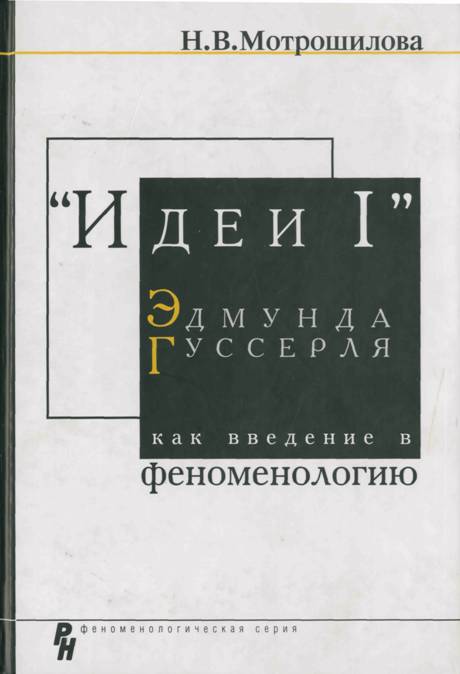 Феноменологияның негіздері, қалыптасуы мен дамуыФеноменология термині алғаш И.Г. Ламберттің «Жаңа органон» атты 1764 жылғы еңбегінде кездеседі. Ал Г.Ф. Гегель өзінің «Рух феноменологиясы»  атты еңбегінде феноменологияны сананың тәжірибесі туралы ілім ретінде сипаттаған.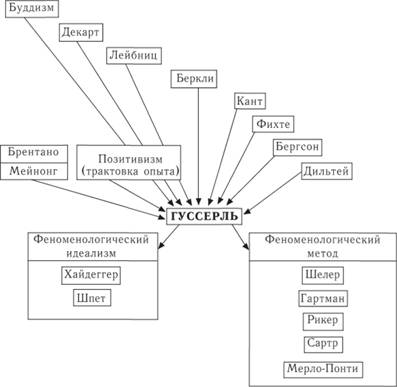 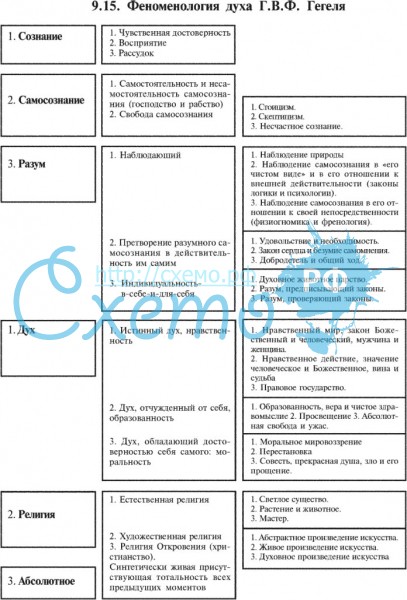 Феноменология тек ХХ ғасырда ғана қазіргі философиялық ойдың жетекші бағытына айналды. Оның негізін салушы 1859-1938 жылдары өмір сүрген Эдмунд Гуссерль [3-5].      Э.Гуссерль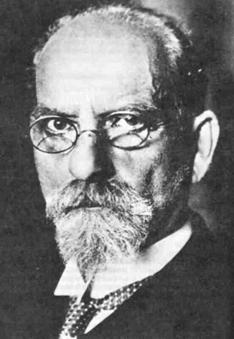 Феноменология ғылыми-философиялық бағыт ретінде ХХ ғ. басында пайда болды деп есептеледі. Жалпы феноменологияның алдымен философиялық, кейінірек метологиялық бағыт ретінде танылуы бірден бола қойған жоқ. Ол туралы бұл бағытты негіздеушілердің өмірі мен қызметіне және сол кезеңдердің ерекшеліктеріне арнайы тоқталған дұрыс. Гуссерлдің философиялық көзқарастарының қалыптасуына Франц Брентано (1838-1917) үлкен ықпал етті. Ол Брентанодан интенционалдық идеясын қабылдады. Бұл туралы айта келе Прехтль П.: «8 октября 1882 года защитил в Венском университете у Лео Кёнигсбергера диссертацию «К теории вариационного исчисления» и стал заниматься философией у Франца Брентано. Его первые публикации были посвящены проблемам оснований математики («Философия арифметики», 1891) и  логике («Логические исследования» I, 1900; II, 1901). «Логические исследования» становятся первой книгой нового направления философии, основанного Гуссерлем — феноменологии», - дейді (Прехтль П. Введение в феноменологию Гуссерля. — Томск: Водолей, 1999.) атты кітабында.1900-1901 жылдары Эдмунд Гуссерлдің логикалық зерттеулері, Александр Пфендердің ерік феноменологиясы, Макс Шелердің трансенденталды және психологиялық әдіс туралы еңбектері жарық көрді. Үшеуі үш қалада: Э. Гуссерл - Галлада, А. Пфендер –Мюнхенде, ал М. Шелер- Йенде доцент қызметтерін атқарғандарына, бірін -бірі танымайтындықтарына қарамастан олардың көзқарастары, әсіресе «психологиялық» және «трансенденталды» ұғымдары философияның әдістері мәселесі көлемінде біршама пікірталастардың арқауы болды. Бұл үшеуі Германиядағы ғана емес, кейінірек Франциядағы, Белгиядағы, тіпті Америкадағы философтар ат салысқан жаңа қозғалысқа түрткі болды.  Зертеушілер жалпы феноменологияның пайда болу және қалыптасуы мен даму сатыларын Э. Гуссерльдің өмірі мен қызметімен байланыстыра сипаттайды. Бұл бекер емес еді. Өйткені ол бұл методологиялық бағыттың қалыптасуында басты тұлға болды. Өздеріңе жіберілген материалдар бойынша Гуссерлдің өмірбаяны туралы не оқыдыңдар? Кім айтып жібереді?Феноменологияның бірінші кезеңі бірінші дүниежүзілік соғыстың басталуына тура келді. Бұл кезеңде Э. Гуссерльдің ғылыми жетістіктері мен жеке қызметі маңызды рөл атқарды. Жоғарыда аталған еңбегі жарияланғаннан кейін, 1901 жылы ол Геттинген университетінде профессор болып тағайындалды. Сонда ол 1916 жылға дейін жұмыс істеді. Соғыс басталғаннан кейін оның шәкірттері майданға кетті. Соғыстың басталуынан бір жыл бұрын Э. Гуссерльдің «Таза феноменологияның иедеялары» атты екінші көлемді еңбегінің бірінші бөлімі жарияланды. Зерттеушілер бұл еңбектің шығуымен феноменологияның бірінші кезеңі аяқталып, Э. Гуссерльдің көзқарасында жаңаша ойлар, бетбұрыстар пайда болып, феноменология тарихының екінші кезеңі басталды деп есептейді. Сана мен дүниенің өзара тоғыспауы байланыстың осы үш түрінің айырмашылығында екендігін көрсетеді. Олар: 1. Заттар арасындағы. 2. Психикалық акты мен хал-күй арасындағы. 3. Мәндер арасындағы. «Мәндердің байланысы – идеялық, логикалық емес, ол тек қана қалыптастырудың мәнінің үрдісі ретінде сипатталады»,-дейді Э.Гуссерль  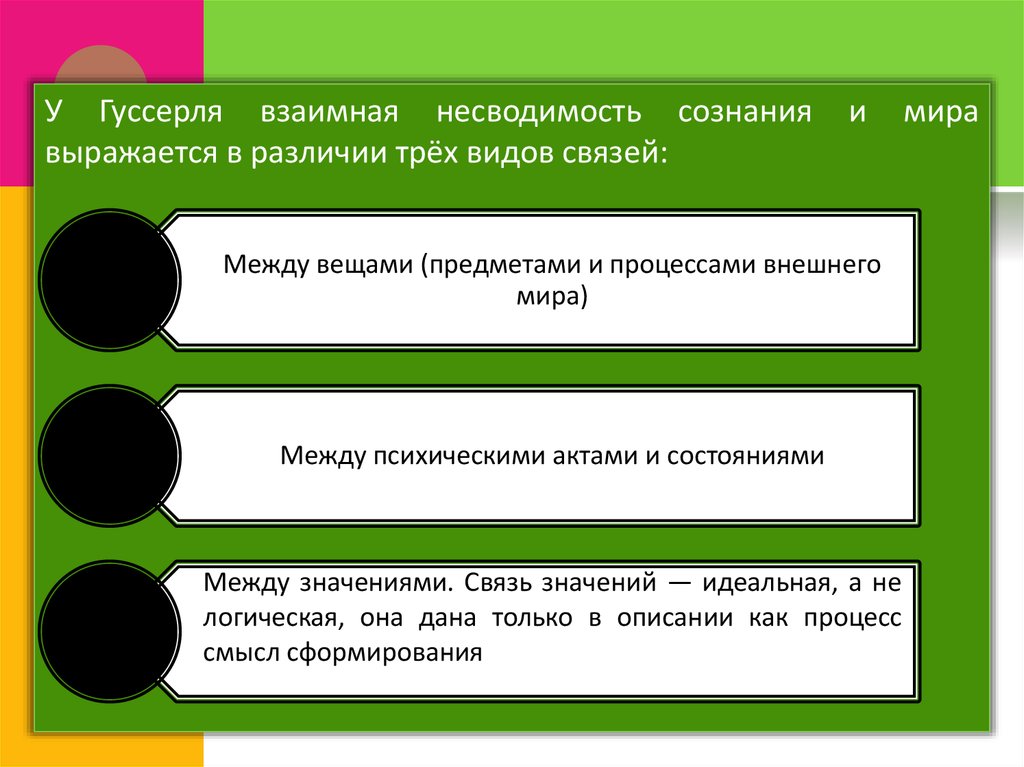 Жалпы алғанда, Э. Гуссерльдің Геттингендегі алғашқы кездердегі жағдайы өте жақсы бола қоймаған. Факультетке бағынбайтын жеке кафедрасының болғанына, экстроординарлық профессор аталғанына қарамастан оған факультеттегілер қарсы болып, оның ординарлық профессор атағын алуына мүмкіндік бермеді. Алғашқы кездері оның дәрістеріне аздаған ғана студенттер келетін болды. Сондықтан ол көпшіліктің арасында бедел жинауға тиісті болды. Міне осы жағдай оның жаңаша ойлауына, жаңа ғылыми бағыт ашуына ұмтылысын тудырды. Ақыры ординарлық профессор атағын алды. Оның дәрістері оқылатын аудитория тола бастады.Бірақ 1916 жылы Э. Гуссерль Фрайбургке ауысты. Сөйтіп феноменологияның қалыптасуының екінші кезеңі басталды Алғашқы кезде ондағы жағдай Геттингендегі алғашқы уақыттарға ұқсас болды: студенттер аз, таныс емес орта. Мұнда ол мүлде бөлек орта жинақтауға тиіс еді. Дегенмен, біртіндеп Эдит Штайн, Мартин Хайдеггер сияқты шәкірттер жинала бастады. Бірнеше жылдан кейін жаңа ортаны топтастыра алды. 1921-1923 жылдары оның семинарларына басқа қалалардан студенттер мен жас философтар келе бастады.  Феноменологияның өрлеу үрдісі басталды.Шпигельберг Г. «Феноменологическое движение. Историческое введение» атты еңбегінде: «Мартин Хайдеггер, самый способный ученик Гуссерля, редактирует его «Лекции по феноменологии внутреннего сознания времени» (1928). Затем последовательно выходят в свет «Формальная и трансцендентальная логика» (1929), «Картезианские размышления» (на французском, 1931), части I и II работы «Кризис европейских наук и трансцендентальная феноменология» (1936, полный текст рукописи был издан посмертно, в 1954 году), -дейді .  Шпигельберг Г. (Феноменологическое движение. Историческое введение / Пер. с англ. — М.: Логос, 2002. — 680 с).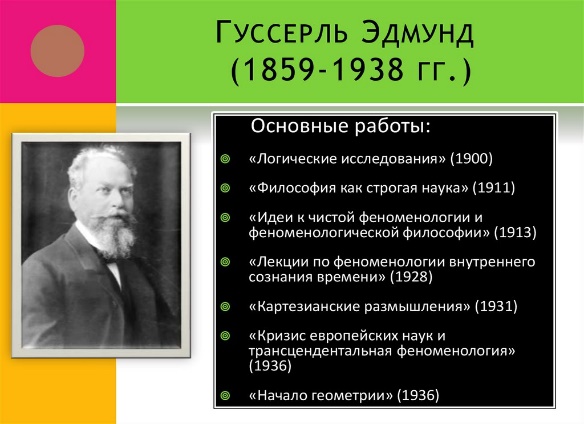  «Уақыттың ішкі санасының феноменологиясы бойынша лекциялар»(1928),  «Формалды және трансцендалты логика» (1929),  «Картезиандық ойлар» (француз тілінде) (1931) еңбектерінде Э. Гуссерль трансенденталды логика және феноменология туралы ойлары мен тұжырымдарын жарияланды. Ол бұл көзқарастарын өзінің дәрістерінде дамытып, насихаттап отырды. Лондонға, Амстердамға, Парижге дәрістер оқуға барып, феноменология туралы ойларын жариялап, насихаттады. 1936-37 жылдары ол «Еуропа ғылымының дағдарысы және трансценденталды феноменология» атты еңбегін жариялаған кезден феноменологияның үшінші кезеңі басталады. Бірақ бұл кезеңде Э. Гуссерльдің егде тартқан және феноменологияның ықпалы бәсеңдеген еді. 1938 жылы Э. Гуссерль қайтыс болды. Гуссерлдің Фрайбургтегі үйі. Мұнда ол 1937 жылдан өмірінің соңына дейін тұрды.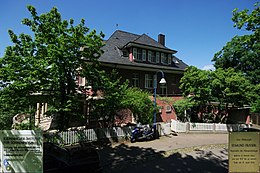 Лувендегі Философия институтының директоры Ноэль Фрайбургтегі Э. Гуссерльдің қолжазбаларын жинатып алдырады. Ол 30000 беттік қолжазба болып шықты. Оларды реттеу және баспаға дайындау жұмыстары жүргізілді. Соның барысында 1950 жылдан бастап, бұл еңбектер жариялана бастады. «Гуссерлиана» деген атпен белгілі болған бұл еңбектердің 11 томы жарық көрді. Бұл феноменологияның келесі төртінші, бірақ Гуссерльсіз, кезеңін бастап берді. Ол туралы келесі сабақта баяндаймыз.ВидеоФеноменологияның Гуссерльдік мазмұны мен түсінігі туралы мәселеге тоқталайық. Ол басқа да методологиялық бағыттарды негідеушілер сияқты шындыққа қол жеткізу жолдарын іздеді. «Заттарға кері оралу!» девизі осының бір жолы деп есептеді. Заттар мен ол туралы санадағы ойдың ерекшеліктерін айқындауға ұмтылды. Бұл оның феноменологиялық тұжырымдарына ықпал етті.            Оның феноменологиясындағы феномен –таза (абсолюттік) сананың құрылуы. Ал сананың екі түрі –қарапайым және таза түрлері бар дейді ол.  Қарапайым сана – біртұтас ақиқатты обьект пен субьектіге бөледі және негізінен субьект жағын қарастырады. Ал таза сана – сананы ішкі және сыртқы дүние қатар жататын, бірыңғай ақиқат деп түсіну. Таза санада обьект пен субьект бірігеді, сөйтіп  ой мен заттар бірыңғай ақиқаттың шеңберінде қатар орналасады. Таза сананың құрылуы – бұл феноменнің өзі деген сөз.       

Таза санаға қол жеткізудің тәсілін Гуссерль феноменологиялық редукция деп атайды. Оның түрлері мен ерекшеліктерін төменде айтатын боламыз. 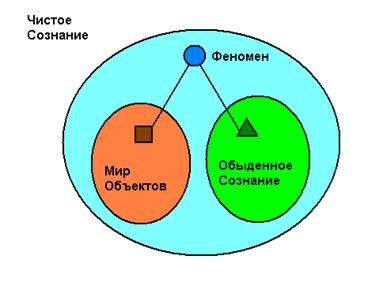 Ол феномендердің төмендегідей түрлерін көрсетеді. Біріншіден, феномен синтетикалық. Оларда сыртқы және ішкі дүниенің қасиеттері бірігеді. Бұл:  ой-заттар немесе зат-ой-сезім-толғаныс сияқты нәрсе. Мысалы, орындықты феномен ретінде қарасақ, ол жәй көзге көрініп тұрған заттық бейнесі ғана емес, ой елегінен өткенде мәнге ие болады –отыруға арналған құрал ретінде танылады. Сөйтіп орындық ой мен толғаныс арқылы бірыңғай феноменді құрайды. Екіншіден, феномен ақиқатты. Күдік – бұл қарапайым сананың белгісі. Ал таза санаға қол жеткенде барлығы айқын, анық болады, өйткені онда барлығы да өзін куәландырады, дәлелдейді.Үшіншіден, феномендер интенциалды. Интенциалдық –латынша –интентио-ұмтылыс деген ұғымды білдіретін сөзден шыққан және феномендердің бағытталу қасиеті. Гуссерль бұл қасиетте феномендердің санаға тиеселі екендігін баса көрсетеді. Тіпті қарапайым санадағы ұғымдардың өзі бір нәрсеге бағытталады. Мысалы, кезкелген сезім –бұл бір нәрсеге сезім, мәселен, қуаныш немесе реніш сезімі. Кезкелген ой-бір нәрсе туралы ой. Кезкелген тілек-бірнәрсені тілеу. Сонымен, сананың барлық жағдайы өз нәрсесіне қарай бағытталудың әмбебап қасиетіне ие. Міне осы интенционалдықтың қасиеті деп аталады. 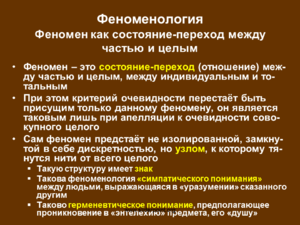 Феномендер де интенционалдыққа ие және өзінің мақсатына бағытталады. Әрбір феноменде бағытталушылық бар және оны Гуссерль - ноэзис деп, ал ол бағытталған нәрсені –ноэма деп атайды.                       
Ноэма да феноменнің бір бөлігі. Ол белгілі бір нәрсе болғанмен санадан тыс тұрған обьект емес, тек сол феноменде байқалатын сана обьектісінің арға жағы.  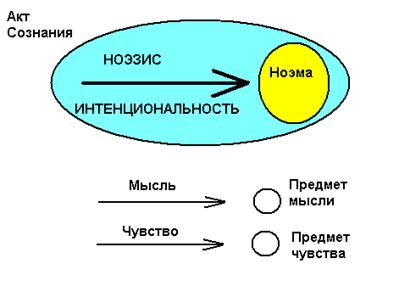 Ноэзис және ноэма күрделі терминдер мен ұғымдарды білдіреді.Гуссерль сананың интенционалды толғануының құрылымы: 1) толғанудың шынайы мазмұнынан яғни ноэзистен; 2) толғаныстың интенционалды мазмұнынан яғни ноэмадан тұрады дейді.           Э. Гуссерль рационализмді, интуитивизмді, эмпиризмді сынай келе сана феноменологиясын негіздейді. Оның жоғарыда аталған, «Логикалық зерттеулер» (1900/01 жж.), «Таза феноменология мен феноменологиялық философияға идеялар» (1913), «Еуропалық ғылымның дағдарысы және трансценденталды феноменология» және басқа еңбектерінде бұл тұжырым методологиялық бағыт дәрежесіне көтеріледі. Сондықтан да «Жаңа философиялық энциклопедия» атты еңбекте: «Феноменология Гуссерля – широкое, в потенции бесконечное поле методологических, а также гносеологических, онтологических, этических, эстетических, социально-философских исследований любой темы философии через возврат к феноменам сознания и их анализу. Главные принципы и подходы гуссерлевской феноменологии, в основном сохраняющие свое значение на всех этапах ее эволюции и при всех оговорках признаваемые в различных (хотя и не во всех) модификациях феноменологии как направления», -деп көрсетілген (Новая философская энциклопедия. М., 2009.)Тікелей тәжірибеге, болған оқиғаға қайта орала отырып, феноменология әлемді оның санадағы бейнесі, яғни феномен ретінде қарастырады. Бұл феноменология сыртқы әлемнің өмірін жоққа шығарады деген сөз емес. Феноменология шынайы болмыс туралы ешқандай тұжырымдар жасамайды. Зерттеушілер мұны феноменологияның принципті бағыты деп те көрсетеді. Мысалы, Докучаев И. И. : «Феномендерді зерттеу, феноменологиялық тұрғыда біздің табиғи жағдайымызда өктемдік ететін болмыстың «метафизикалық» алғышарттарынан еркін, біздің нейтралды-теориялық талдау жолына түсуімізге мүмкіндік бермейді. Сана туралы Гуссерлдік ілімнің негізін интенционалдылық, яғни сананы пәндік салыстыру идеясы құрайды. Бір нәрсені кез-келген тану, мойындау феноменологияда «толғаныс», өзінің құрылымы бойынша интенционалды дүние ретінде қарастырылады»,-дейді  Докучаев И. И. «Эдмунд Гуссерль» атты «Мыслители прошлого» сериясымен шыққан еңбегінде. — Санкт-Петербург: Наука, 2017. — 288 с.   Феноменологияны методологиялық бағыт ретінде «феномендер туралы ілім» деп қана бағалап, анықтама беру және оны психология, дін мен онтология философиясы, жекелеген жаратылыстану ғылымдары философиясы, тіпті тарих философиясы ретінде қарастыру оның мәні мен мазмұнын толық сипаттауға мүмкіндік бермейді. Оны Біз феноменологияны методологиялық бағыт ретінде негіздеген Э. Гуссерльдің өз түсіндірмесінен көреміз: «чистая, или трансцендентальная феноменология получит свое обоснование не как наука о фактах, но как наука о сущностях (как наука „эйдетическая"}, как наука, которая намерена констатировать исключительно „познания сущности" — никакие не „факты". Соответствующая редукция — редукция психологического феномена до чистой „сущности", или же в выносящем суждения мышлении редукция фактической („эмпирической") всеобщности до всеобщности „сущностной" - есть редукция эйдетическая».  Гуссерль Э. Идеи к чистой феноменологии и феноменологической философии. - М.: ДИК, 1999. - 6-б. Ол сонымен қатар феноменологиялық әдіснама заттардың мазмұнын анықтауға қол жеткізетінін атап көрсете отырып былай дейді: «феноменолога не интересует та или иная моральная норма, его интересует, почему она — норма. Изучить обряды и гимны той или иной религии, несомненно, важно, но важнее понять, что такое религиозность вообще, что делает разные обряды и несхожие песнопения религиозными»  Гуссерль Э. Кризис европейских наук и трансцендентальная феноменология. / Пер. Д. В. Скляднева. — СПб.: Владимир Даль, 2004.  Феноменологиялық талдау мән-мағынасы тұрғысынан келгенде ғана жағдайға, мәселен, ұят, қасиеттілік, шындыққа толықырақ енеді, яғни тереңдете талдайды деп есептейді.Байқап отырғанымыздай феноменология нақты фактыны ғана феномен ретінде қарастырудан бас тарта отырып, оның мәні мен мазмұнын тануды басты деп есептейді. Соның негізінде Э. Гуссерль феноменологияны барлық ғылым салаларына, жалпы танымға негіз болатын әмбебап философиялық көзқарастар жиынтығы ретінде ұсынады. Қараңыз: Гуссерль Э. Собрание сочинений. Том I. Феноменология внутреннего сознания времени. Перевод и предисловие В. И. Молчанова. М.: Издательство «Гнозис», РИГ «ЛОГОС», 1994. — 177 (xiv+163) с./4/. Ол ғылыми зерттеулер жүргізудегі феноменологиялық редукцияның маңызын ерекшелей отырып оның үш түрі бар екендігін де байқатады. Олар сыртқы әлемге аңғалдықпен ене бермей, назарды санадағы актыге (ойға, уайымға) шоғырландыру керек,-дейді және оны феноменологиялық-психологиялық редукция деп атайды. Бұл бірінші түрі. Ал екінші түрін жоғарыда аталған эйдетикалық редукция деп көрсете келе, санадағы бұл ой мен пайымды нақты факты ретінде емес, идеалды мазмұн ретінде қарастыру қажет екендігіне тоқталады. Міне осыдан соң сыртқы ортаны ғана емес рухани дүниедегі толқулар мен ойлар таза санаға жеткізеді, бұдан үшінші түрі - трансценденталды редукция қалыптасады деп есептейді. Байқап отырғанымыздай феноменологиялық редукцияның бұл үш түрі бір-бірімен байланысты және бірінен бірі туып жататын түрлері. Феноменологиялық методологиялық бағытты ғалымдар мен зерттеушілер осы жүйе негізінде пайдаланса біршама жаңаша тұжырымдар жасауға қол жеткізе алады. Феноменологияның маңызды құрамдас бөлімі феноменологиялық психология кеңістіктік-уақыттық шындықты, EGO - яғни толғандыратын, қабылданатын, ойлантатын, жетектейтін қабылет - қасиеті бар нәрсе ретінде, өзінің зерттеу обьектісі ретінде қарастырады. Феноменологияны зерттеушілердің бірі К. Свасьян: «Феноменология представляет собой не только направление философии, но и особый метод исследования, который может быть применен к самым разным сферам. В частности, последователи Гуссерля проводили исследования в сферах психологии, психиатрии, этики, математики, социологии, литературоведения, истории и других дисциплин. Если до Гуссерля феноменология понималась в качестве описательного исследования, то Гуссерль впервые рассматривает феноменологию как новую философию с присущим ей новым, феноменологическим методом, являющимся фундаментом науки», - дейді. Свасьян К. Феноменологическое познание. Пропедевтика и критика. — М.: Академический проект, 2010. — 206 с.Феноменологияның негізгі идеяларын төмендегіше сипаттауға болады:Феноменологияның басты мақсаты –ғылым туралы ғылым, ғылыми ілім жасау және және барлық танымның негізі ретінде күнделікті өмір әлемін, өмірлік әлемді ашу;Ғылым мен өмірлік әлемді зерттеуді сананы зерттеуден бастау керек, өйткені ақиқат адамдарға тек сол арқылы ғана қолжетімді;Ақиқаттың өзі емес, адамдардың оны қабылдауы мен ой елегінен өткізуі маңызды. Сана дүниені зерттеудің құралы емес, философияның негізгі мәселесі ретінде зерттелуі қажет;Біріншіден сананның не екендігін, екіншіден, сана емес болып табылатыннан несімен ерекшеленетіндігін айқындау қажет;Ол үшін таза сананы айқындап, оның ерекшеліктерін анықтау керек;Таза сананың басты мінездемесі –интенционалдық, яғни оның бір нәрсеге үнемі бағытталуы болып табылады. Сана әрқашанда интенционалды, яғни бір нәрсеге бағытталады.Қарапайым күнделікті өмір сияқты көрінетін өмірлік әлем сананың «мазмұнына» толы. Ол арқылы біз болмыс обьектін қабылдаймыз; Этнометодологияны өткен кезде күнделікті өмір ұғымының Гуссерль еңбегімен, феноменологиямен байланысы туралы айттық. Санадан тыс алғашқы болмысты зерттейміз дейтін түсінік қате. Іс жүзінде біз «өмірлік әлемнің» екінші құрылымын зерттейміз және одан ғылымның түсініктерін аламыз;Феноменологияның міндеті бұл әлемнің екінші құрылымының қалай дүниеге келгенін көрсетуінде; Ұғымның генезисін түсіну және шындықтың табиғатын, «таза сананы ашу үшін сананың редукциясын жасау керек, яғни нақты мәселені қарастырудан, олардың таза мәнін талдауға көшу қажет.Ол үшін ғалымның зейіні затқа емес, сол заттің біздің санамызға оның қалай берілгеніне аударылуы керек. Зат назардан тыс қалғандай болып, алдыңғы қатарға сананың жағдайы шығады.Таза күйіндегі сана –«абсолютті Мен» Шындықтың барлық түрі санадағы акт арқылы түсіндіріледі; санадан тыс және оған тәуелсіз өмір сүретін обьективті шындық жоқ, ал сана өзін феномен ретінде көрсетеді.  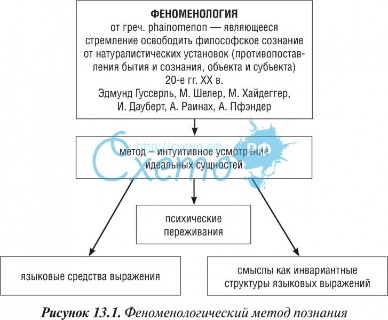 Гуссерль және басқа да феноменологияны негіздеушілер оның сана туралы жаңа ғылым саласы, конструктивизм мен иррационализмнен адамзаттық тәжірибенің шексіз көп түрлілігін рефлексивті зерттеу мүмкіндігіне көшу кезеңін білдіретін философиядағы жаңа бастама екенін түсінді. Феноменологияның әдістемесі ХХ ғасырдағы философияның, соның ішінде экзистенциализмнің, герменевтиканың және аналитикалық философияның дамуына үлкен ықпал етті.     Ф.Херрман былай дейді:  «Трудно указать область современной философии, и шире — методологии гуманитарных наук, где бы не нашла отклика и продолжения хотя бы одна из гуссерлевых мыслей и интуиций. А между тем ещё не издано многое из его, особенно позднего, наследия.Среди мыслителей, испытавших влияние Гуссерля, — Ганс Георг Гадамер, Алексей Лосев, Жан-Поль Сартр, Поль Рикёр, Мартин Хайдеггер».Херрман Ф.-В. Понятие феноменологии у Хайдеггера и Гуссерля. — Томск: Водолей, 1997. 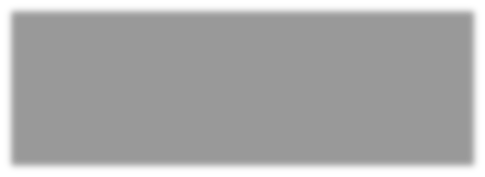 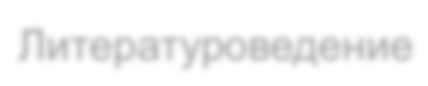 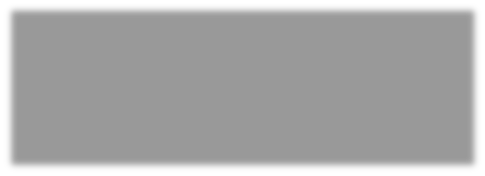 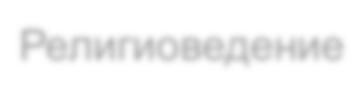 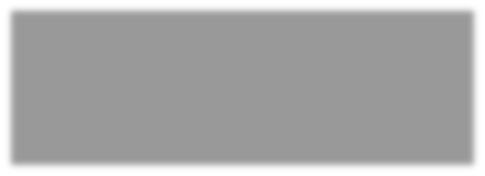 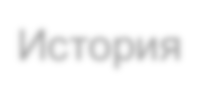 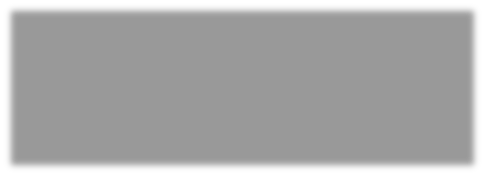 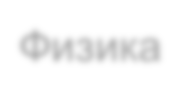 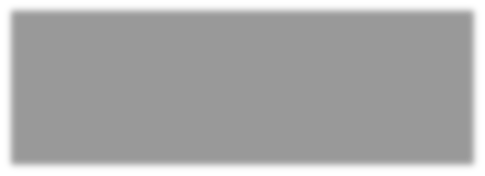 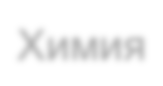 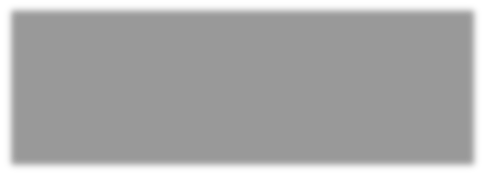 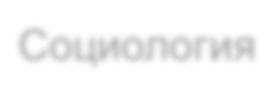 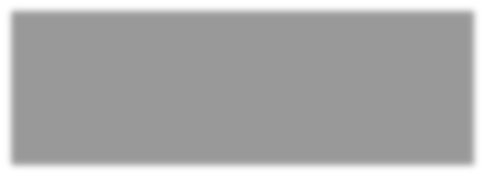 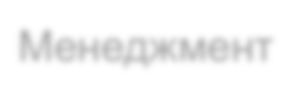 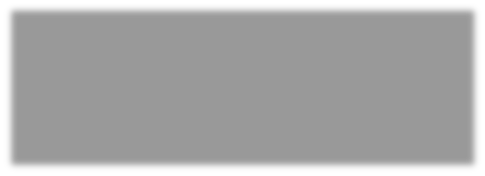 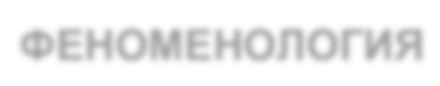 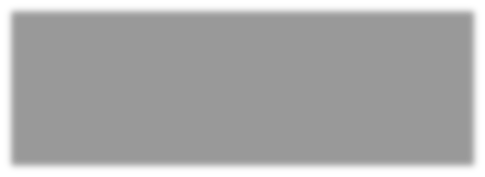 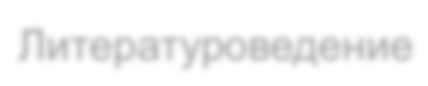 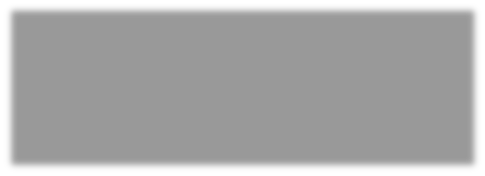 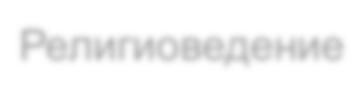 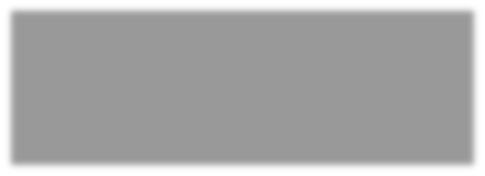 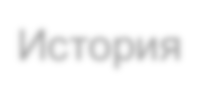 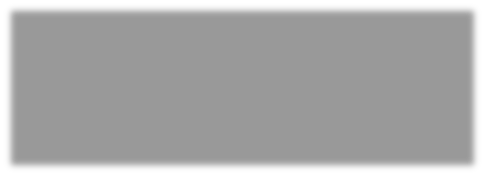 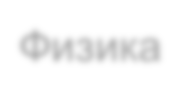 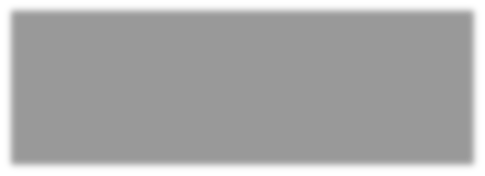 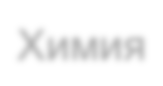 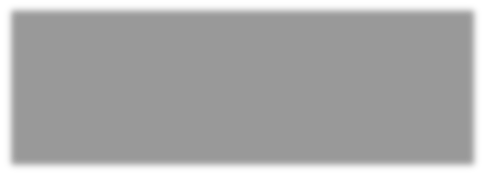 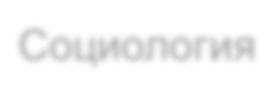 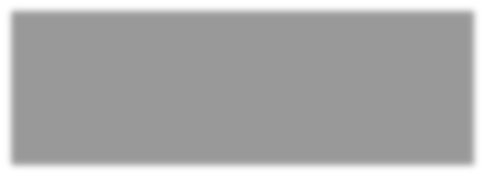 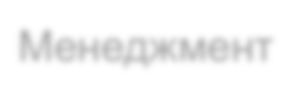 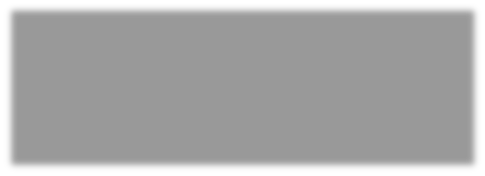 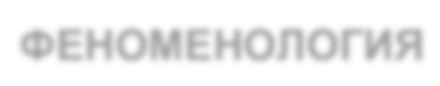 Феноменология және қазақ тарихы мәселелері туралыФеноменологиялық методологиялық бағыт бойынша ХІХ ғ. соңы мен ХХ ғ. басындағы қазақ тарихын, соның ішінде экономикалық–әлеуметтік даму мәселелерін зерттеу барысында фактологиялық негізден гөрі мәндік, мазмұндық танымға баса көңіл аударған дұрыс деп есептеледі. Сондықтан да сол кезеңдегі қазақтардың тарихының кейбір мәселелерін зерттеу мен жазу барысында феноменологиялық редукция мен оның түрлері басшылыққа алынуы жаңа тұжырымдарға бастау бола алады деп есептейміз. Мәселен, феноменологиялық трансценденталды редукция дәстүрлі қазақ шаруашылығын күйретті деп қана қоймай оның түпкі мәні мен мақсатын айқындауды және ашық жазуды қажет етеді. Бұл негізде ойлайтын болсақ Біз патша үкіметі мен оның саясатшыларының түпкі мақсаты қазақтарды көнсе крепостной шаруа, құл жағдайына келтіру, көнбесе халық, ұлт ретінде жою болғандығын көреміз. Сонда біздің тек «патша үкіметінің отарлауы» деп қана қоймай, «Патша үкіметінің қазақтарды резервациялау және ұлт ретінде жою тарихы» деген тақырыпта зерттеулер жүргізуіміз қажет. Ал сол кезеңдегі келеңсіз оқиғалар тарихы мәселесіне феноменологиялық тұрғыда келетін болсақ экономикалық тарих бойынша «ХІХ ғ. соңы мен ХХ ғ. басындағы табиғи-географиялық жағдайлар және қазақтардың өмірі мен тіршілігі», «Қазақ даласындағы жұттар тарихы» деген тақырыптар ерекшеленеді.       Әлеуметтік тарихтың көптеген мәселелері де арнайы зерттеуді, сонымен қатар қайта қарауды талап етеді. Мәселен, «Қазақ байлары және буржуазиясының қалыптасуы», «Қазақтардың кедейленуі» және т.б. Ал бізде Қазақстан тарихына арналған  басқа оқулықтарды айтпаған күннің өзінде, соңғы бестомдықтың үшінші томында баяғы таптық көзқарас негізінде «Жатақтар» мен «Пролетариат» тақырыптары параграфтар ретінде ерекшеленген. Мәдениет тарихы мен төңкерісті құбылыстар тарихы мәселелері әлі де болса эволюционизм негізінде сипатталады. Мысалы, білім беру жүйесін әлі күнге заңды құбылыс ретінде баяндайды. Қазақ баспасөзі мен әдебиетінде ілгерілеушіліктің болғаны рас. Бірақ бұл салалар эйдетикалық редукция тұрғысынан қарайтын болсақ, отаршылдыққа қарсылық және сол тұрғыда халықтың сана  сезімін ояту мақсаты мен бағытында дамыды. Ал білім беру жүйесіндегі басты саясат пен іс-әрекеттің қазақ халқын орыстандыру және рухани езу сипатында болғандығы феноменологиялық тұрғыда айқындала, жан-жақты ашыла түседі.Мазмұны мен мәні бойынша тарихи шындыққа келсек, Ұлы Моголдан империясы Қазақстаннан барған Захариддин Бабур құрған мемлекет. Ал ол жалғыз барған жоқ қой. Жетісудан, Самарқанға, одан Қабулға, содан соң Индияға барды. Оған мұнда мемлекет құруға түркі халықтары өкілдері көмектесті. Мәселен, мықты серігінің бірі болған, Мұхаммед Хайдар Дулати оның бір уәлиятын басқарды. Осы екеуінің еңбектері-ақ біздің ойды дәлелдейді. Ал А. Македонский бағындырған аймақтағы Селевкидтер патшалығы, Птоломейлер патшалығы, Грек –бактрия патшалығы т.б. Грекия тарихы құрамында оқылады. Ендеше өзінің тарихи дамуы, діні, мәдениеті, тіпті тілі (урду) алғашқы кезеңде басым болып, кейін өз ықпалын тигізген түріктер негіздеп, билеген Ұлы Моғол империясын Қазақстан тарихы құрамында оқымаймыз? Феноменология бұның шынайылыққа жақын екенін айқындайды.Феноменологияның негізгі идеялары және тарихнамалық зерттеулер Феноменологияның басты мақсаты –ғылым туралы ғылым, ғылыми ілім жасау  және барлық танымның негізі ретінде күнделікті өмір әлемін, өмірлік әлемді ашу;Ғылым мен өмірлік әлемді зерттеуді сананы зерттеуден бастау керек, өйткені ақиқат адамдарға тек сол арқылы ғана қолжетімді;Мысалы, П.Г. Галузоның патша үкіметінің Түркістанды отарлауына арналған еңбектеріндегі тарихи сананың эволюциясына тоқталайық Оның «Туркестан – колония. Очерк истории Туркестана от завоевания русскими до революции 1917 года», М., 1929.-164 с. «Туркестан-колония (Очерк истории колониальной политики русского царизма в Средней Азии). Ташкент, 1935.-225 с.    Екі еңбегіндегі тарихи санадағы басты айырмашылық: Ленин, Сталин, әскери-феодалдық империализм, капиталистік империализм ұғымдарының екінші кітапқа енуінде. Ақиқаттың өзі емес, адамдардың оны қабылдауы мен ой елегінен өткізуі маңызды. Сана дүниені зерттеудің құралы емес, философияның негізгі мәселесі ретінде зерттелуі қажет;Феноменологияның бұл идеясы тарихнамалық зерттеудің басты ұстанымдарының бірі ретінде пайдаланылады және солай болуы керек. Тарихнамашы белгілі бір еңбекті оқи отырып, оны ой елегінен өткізе отырып талдайды, басты концепцияларын айқындайды және сол негізде тұжырымдар жасайды. Сендер Қазақстан тарихнамасын оқу барысында қандай тарихнамалық еңбектерді оқыдыңдар? Соларды естеріңе бір сәт түсіріңдер.    Пәндікке, символдыққа дейінгі сананы, таза сананы айқындап, оның ерекшеліктерін анықтау керек;Осы тұрғыдан алсақ, тарихнамалық зерттеу жүргізу үшін алдымен зерттеліп отырған мәселе көлемінде оған дейін қандай тұжырымдар, көзқарастар болғандығын олардың ерекшеліктерін, әсер еткен факторларын анықтап, яғни тарихи сананың дәрежесін айқындап алу керек. Содан соң барып тарихнамалық тұрғыда зерттеліп отырған еңбектегі концептуалды ойлар мен тұжырымдарға талдау жасап, баға берген дұрыс. Мысалы, С.А. Сүндетовтың «О генезисе капитализма в сельском хозяйстве Казахстана. –А., 1970. -127 с. Талдау үшін Қазақстандағы аграрлық қатынастар туралы 1963 жылғы Б. Сүлейменовтың Аграрный вопрос в Казахстане последней трети ХІХ- начале ХХ в. және  1965 жылғы П.Г. Галузоның Аграрные отношения на юге Казахстана в 1867-1914 гг. еңбектердегі тарихи сана дәрежесін анықтау керек. Содан соң ғана С.А. Сүндетовтың көзқарастары мен тұжырымдарын талдау арқылы ондағы тарихи сананы айқындап, мәселе көлемінде тарихи ойдың дәрежесін анықтауға болады. (генезис капитализма)  Таза сананың басты мінездемесі –интенционалдық, яғни оның бір нәрсеге үнемі бағытталуы болып табылады. Сана әрқашанда интенционалды, яғни бір нәрсеге бағытталады.        Тарихшылардың көзқарастарына әртүрлі жағдайлар, ұстанымдар, дүниетанымдық әлеует, саяси, идеологиялық саясат т.б. әсер етіп отыратыны құпия емес. Соның салдарынан зерттеуші белгілі бір ұстанымды негізге алады, кейбір мәселеде соны көрсетуге әрекеттенеді. Міне дәл осы жағдай интенционалды сананы айқындайды.          Мысалы Дж. Нерудің «Взгляд на всемирную историю» атты 3 томдық еңбегі түрмеде отырып, Индира Гандиге жазған хаттарынан тұрады. Онда шындық, евроцентризмнің кемшіліктері көрсетіле отырып, тәрбиелік мақсат басым болды.   Қарапайым күнделікті өмір сияқты көрінетін өмірлік әлем сананың «мазмұнына» толы. Ол арқылы біз болмыс обьектін қабылдаймыз;Санадан тыс алғашқы болмысты зерттейміз дейтін түсінік қате. Іс жүзінде біз «өмірлік әлемнің» екінші құрылымын зерттейміз және одан ғылымның түсініктерін аламыз;        Ғалымдар санадан тыс дүниені емес, адамдардың санасына әсер еткен мәселелерді - «өмірлік әлемнің» екінші құрылымын зерттейді. Мысалы тарихшылар адамдардың басынан өткен және сол арқылы адамдардың жадына ықпал еткен оқиғаларды зерттеп барып әртүрлі дәрежедегі еңбектерді жазады. Бұл «өмірлік әлемнің» екінші құрылымын зерттеу. Ал осы тұрғыдан алғанда тарихнамашылар «өмірлік әлемнің» үшінші құрылымын зерттейді. Сіз қалай ойлайсыз О.Х. Өйткені сол тарихшылар жазған еңбектерді талдай отырып, олардың көзқарастарын, концепцияларын, қорытындыларын айқындайды. Яғни «өмірлік әлемнің» екінші құрылымын зерттегендердің еңбектерін тарихнамалық тұрғыда зерттейді. Феноменологияның міндеті бұл әлемнің екінші құрылымының қалай дүниеге келгенін көрсетуінде», - делінген ұғым тарихнамаға да тән. Өйткені тарихнаманың міндеті сол «өмірлік әлемнің» екінші құрылымын зерттеушілердің еңбектері арқылы сол құрылымның зерттелген және зерттелмеген, нашар зерттелген мәселелерін көрсетуінде.  Ұғымның генезисін түсіну және шындықтың табиғатын, «таза сананы ашу үшін сананың редукциясын жасау керек, яғни нақты мәселені қарастырудан, олардың таза мәнін талдауға көшу қажет. Ол үшін ғалымның зейіні затқа емес, сол заттің біздің санамызға оның қалай берілгеніне аударылуы керек. Зат назардан тыс қалғандай болып, алдыңғы қатарға сананың жағдайы шығады.          Демек феноменологиялық бұл тұжырым бойынша, мәселені емес, оның мәнін талдау керек. Бұл тарихнамалық зерттеулерде ескерілуі қажет. Өйткені магистрлік диссертациялардағы кіріспедегі «Мәселенің зерттелу дәрежесі» деген тақырыпшада көбінесе мәселе көлемінде жарияланған еңбектерді, олардың авторларын және оларда қарастырылған мәселені үстірт сипаттау басым. Ал кез-келген тарихнамалық талдау олардың таза мәнін айқындауға бағытталуы керек. Сонда ғана қандай мәселенің мәні мен мазмұнының айқындалғанын, қандай мәселенің әлі де зерттелуі қажет екендігін анықтауға болады. Міне содан соң барып, диссертациялық тақырыптың бағыты, қарастыруы қажет мәселелері айқындалады. Ал бұл диссертацияның мазмұнын, жоспары құруға көмектеседі. Осыны ескеру керек. Сендер жоспар құрдыңдар ма?......Таза күйіндегі сана –«абсолютті Мен» Шындықтың барлық түрі санадағы акт арқылы түсіндіріледі; санадан тыс және оған тәуелсіз өмір сүретін обьективті шындық жоқ, ал сана өзін феномен ретінде көрсетеді.             Бұл жерде Біз жоғарыда айтылған «Таза сана» туралы мәселелерді, кестені, еске түсірейік. Қорытынды.1.      Феноменологияны негіздеген кім екен?2. Гуссерлдің феноменологияны қалыптастыруы қанша кезеңнен тұрады екен?3. Феноменологияның басқа методологиялық бағыттардан басты ерекшелігі неде екен?4. Феноменологияны тарихи және тарихнамалық зерттеулерде қолдануға бола ма? Өз тақырыбың бойынша қолана алар ма едің? 